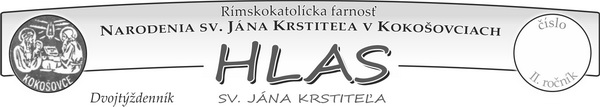 F A R S K É    O Z N A M Y:   Rozhodnutie kompetentných : Od piatka 10.12. dochádza k zásadnej zmene v protipandemických pravidlách. Všetky sv. omše až do odvolania budú v režime OP s maximálne 30 ľuďmi ! ! ! OP znamená: 1. Osoby kompletne zaočkované najviac 1 rok po 2. dávke, 2. Osoby po prekonaní covidu viac ako 180 dní             + 1.dávka, ak bola podaná do 180 dní od prekonania choroby do jedného roka,      3. Osoby po prekonaní covidu potvrdeného PCR testom nie staršieho ako 180 dní. Prosíme ctených veriacich, aby mali pri sebe doklad o prekonaní, resp. očkovaní aby ho mohli predložiť v prípade verejnej očakávanej kontroly. Pre ostatných platí dišpenz od účasti a v prípade záujmu je možná iba individuálna pastorácia podľa záujmu a ohlásenia sa (sv. spoveď, sv. prijímanie, rozhovor) ! Prosíme kurátorov o zabezpečenie zoznamov a ich archivovanie. Vďaka za zodpovednosť ! ! ! Silvester: Vo piatok v noci 31. 12. bude otvorený kostol v Kokošovciach                a v Dulovej Vsi na adoráciu (Dulova Ves  súkromne, Kokošovce – vyložená Sviatosť Oltárna s požehnaním) od 23. 00 hod. Príďte, ktorí môžete, odprosovať aj ďakovať...Nový rok: V 1. deň nového kalendárneho roka 2022 oslávime cirkevne prikázaný sviatok Bohorodičky Panny Márie. Je to zároveň aj svetový deň pokoja. Kto sa v tento deň zúčastní na recitovaní alebo speve Hymnu Veni Creator Spiritus           (Príď, Duchu Svätý, tvorivý)  získava za obvyklých podmienok úplné odpustky...Kokošovce: V sobotu 1. 1. a  nedeľu  2.1. bude farský kostol v Kokošovciach otvorený k adorácii od 13.30 h do 15.30 h. Sv. prijímanie po špeciálnom požehnaní zvlášť pre deti sa bude rozdávať o 14.00, 14.30 a 15.15 h.  Rozdeľte sa a príďte ! ! !Rómovia: Katechéza pred 1. sv. prijímaním bude v stredu 29.12. od 16 h v Žehni.  Snúbenci: Kto z mladých plánuje sobáš v našej farnosti na 2. polovicu roku 2022 (teda od júla ) nech sa najneskôr do 2. 1. 2022 ohlási osobne, alebo mailom na fare.Zapisovanie intencií: Intencie na mesiace január - marec 2022 môžete nahlásiť v Kokošovciach v pondelok (30 min.) pred a utorok hneď po sv. omši, v Dulovej Vsi  vo štvrtok po sv. omši a v sobotu pred sv. omši pol hodinu, na Zlatej Bani v stredu pred sv. omšou pol hodinu. Zatiaľ po jednej intencii na rodinu. Vyúčtovanie: Prosíme kompetentných kurátorov, aby pripravili písomne prehľad hospodárenia s cirkevnými financiami aby bol k vyhláseniu podľa miestneho zvyku                na Silvestra alebo na Nový rok. Ďakujeme...Poplatky: S dôverou prosíme našich veriacich, aby si nezabudli uhradiť svoje ročné poplatky za cirkevné služby u kurátorov podľa doterajšieho zvyku. Pán Boh zaplať.Kancelária: Až do utorka 11.januára 2021 bude farská kancelária zatvorená ! ! ! Nevyhnutné záležitosti vybavujte po sv. omši alebo telefonicky či emailom. VďakaPokojné Vianoce Vám prajú a žehnajú Vás +++ kaplán  Štefan  a farár  ĽubikBOHOSLUŽBY Farnosti KOKOŠOVCE1.VIANOČNÝ  týždeň   (27.12.2021 – 2.1.2022)Dnes sa nám narodil Spasiteľ - Kristus Pán ! ! !Vianoce   v  roku     2021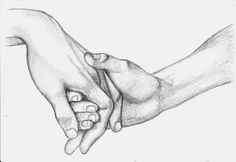 „Vianoce sú láskou v akcii. Vždy keď milujeme, vždy keď dávame,máme Vianoce!“Dale EvansJežiš už prišiel...Zostúpil do hĺbky ľudskej biedya vzal ju celú na seba...Aby nás naučil, aké krásne je byť sám sebou...Žiť v ľudskej koži so srdcom, odhodiť pancier strachu a povrchných ľudských nálepiek... A napriek mnohým závratom, zakúsiť nasýtenú dušu, tak ako šťastné dieťa v matkinom náručí...Objavný a pokojný vianočný čas žehnajú + k. Štefan a f. Ľubik